Entdecke die Welt…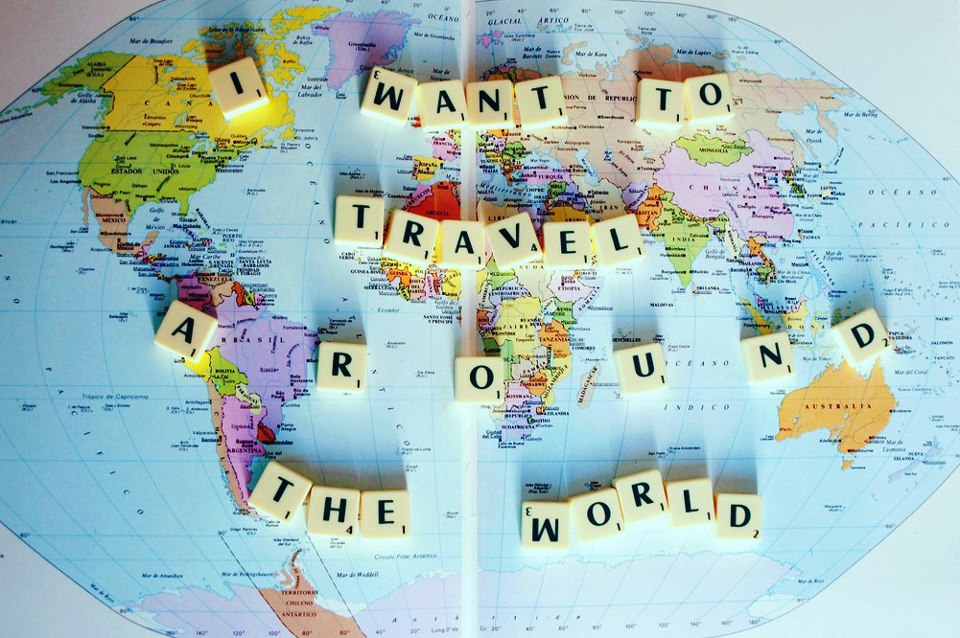 Informationsveranstaltung des Fachbereichs 01 zu den internationalen AustauschprogrammenMittwoch, 23.11.2016 um 18.00 UhrRaum 001, Licher Str. 68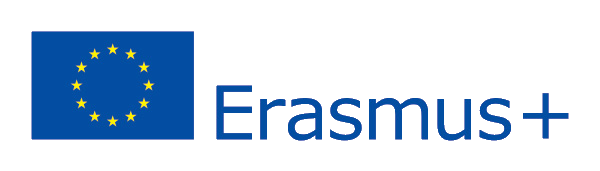 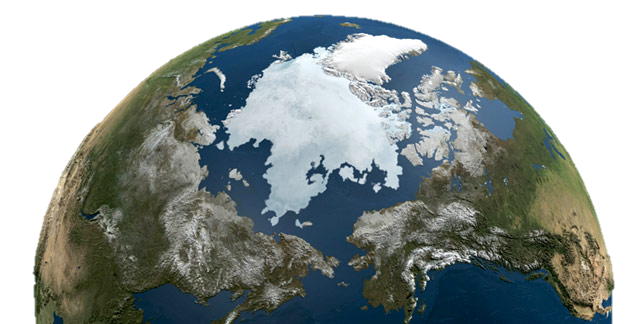 